Publicado en Madrid el 08/07/2020 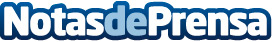 Ontruck anuncia su servicio de larga distancia para trayectos nacionales e internacionalesSu objetivo es crear una red de transporte paneuropea que cubra todas las necesidades de sus clientes. Su propuesta de valor se centra en su plataforma tecnológica y en un servicio basado en la gestión inteligente, la eficiencia, la flexibilidad y la capacidad de respuestaDatos de contacto:OnTruckNo DisponibleNota de prensa publicada en: https://www.notasdeprensa.es/ontruck-anuncia-su-servicio-de-larga-distancia Categorias: Logística Recursos humanos Consumo Industria Automotriz Innovación Tecnológica http://www.notasdeprensa.es